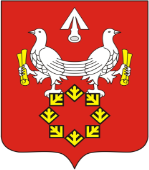 Об утверждении плана правотворческой деятельности администрации Ахматовского сельского поселения  на второе полугодие  2022 года        С целью совершенствования работы по формированию нормативно-правовой муниципального образования «Ахматовское сельское поселение Алатырского района Чувашской Республики», в соответствии со статьями 43-48 Федерального закона от 06 октября 2003 года № 131-ФЗ «Об общих принципах организации местного самоуправления в Российской Федерации», Уставом Ахматовского сельского поселения, администрация Ахматовского слеьского поселения  п о с т а н о в л я е т:      1. Утвердить план правотворческой деятельности Администрации Ахматовского сельского поселения  на второе полугодие 2022 год (прилагается).      2. Разрешить вносить изменения и дополнения в указанный план в связи с возникшей необходимостью.      3. Настоящее постановление вступает в силу после его официального опубликования.       4. Контроль исполнения настоящего постановления оставляю за собой.Глава Ахматовского сельского поселения                                                                 С.В.Сегов  УТВЕРЖДЕНПостановлением администрации Ахматовского сельского поселения от 11 мая 2022 г. № 34План правотворческой деятельностиадминистрации Ахматовского сельского поселения Алатырского района на  второе полугодие 2022 г.(с учетом предложений Алатырской межрайонной прокуратуры)АдминистрацияАхматовского сельскогопоселенияАлатырского районаЧувашской РеспубликиПОСТАНОВЛЕНИЕ11.05.2022 № 34Чӑваш РеспубликинУлатӑр районӗнчиАхматово ял поселенийӗадминистрацийӗЙЫШÂНУ11.05.2022    34 №№ п/пНаименование проекта  НПАСрок разработкиОтветственный исполнительВнесение изменений в бюджет сельского поселения По мере необходимостиглава поселенияВнесение изменений в муниципальные программыПосле принятия решения о внесении изменений в бюджет(ежемесячно)глава поселенияОб утверждении отчета об исполнении бюджета Ахматовского сельского поселения за I полугодие 2022 годаиюльОб утверждении отчета об исполнении бюджета Ахматовского сельского поселения за 9 месяцев  2022 годаоктябрьПринятие муниципальных НПА, касающихся деятельности органа самоуправления в соответствии с установленным законодательством.Июль -Декабрьглава поселенияПриведение административных регламентов предоставления муниципальных услуг в соответствие с федеральным законом от 27.07.2010 N 210-ФЗ "Об организации предоставления государственных и муниципальных услуг" в редакции от от 30.12.2020 N 509- ФЗ и постановлением Правительства РФ от 20.07.2021 №1228Июль-август глава поселения